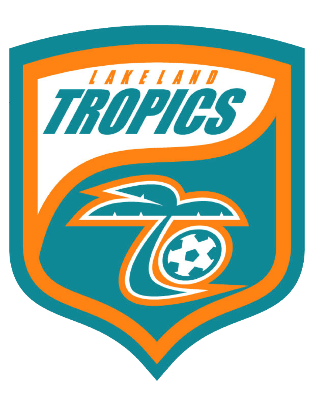 LFC – Board Meeting Meeting Minutes07/11/2018Opening – The meeting was called to order at 6:45pm by Daragh Cullen____________________________________________________________________________________________________________________________________________________________________________________________________________________________________________________________________AdjournmentMeeting was adjourned at 7:45pm by Daragh Cullen. Minutes submitted by:	Sheryl FernandezApproved by:  Board MemberBoard PositionPresentDaragh CullenPresidentYesJulian RobinsVice President of Inter-LeagueYesJohn McCarronVice President of TravelNoDan ShupskyFinancial ControllerYesSheryl FernandezSecretaryYesDaryl DensonMember at LargeYesAlicia RossowMember at LargeYesStaffEoghan ConlonTechnical DirectorYesGuestsNoneTopicNotesApproval of MinutesAlicia motioned to approve the June Board Meeting Minutes, with a second by Dan and further unanimous approval by the Board.Financial UpdateYear-end 720kUp 40k (great job by Eoghan ensuring payments are being collected)Net income 22 vs 56 last yearAlicia motioned, with a second by Dan, and further unanimous approval by the Board to approve the budget presented at the meeting (available upon request).Travel UpdateStarts up August 1stAll Teams have assigned coachesProposing Travel Coaches Discount:if they have one child -50% off one child travel player fees (discussed making this 25%)if they have two children – 75% off one child’s travel player fees (discussed making this 50%)if they have three children – 100% of one child’s travel player feesproposal will be tabled until next month, Eoghan to get estimated number of members meeting these criteria and will estimate impact to budget.Proposing Family Discount for parents of multiple travel players2nd child – save 10% on one child’s travel player fees3rd child – save 50% on one child’s travel player fees4th child – save 100% on one child’s travel player feesproposal will be tabled until next month, Eoghan to get estimated number of members meeting these criteria and will estimate impact to budget.Alicia motioned, with a second by Dan, and further unanimous approval by the board: Give all team managers (one manager per team) a LTFC polo and $50 off their player fees.  Budget to include the $1800 expense and polo costsInter-League Update Tracking -96 less year to date- last week we were 60 +Different registration open datesTOPS UpdateDan has recruited three people to help run the TOPS program.TOPS is in need of field buddies for the upcoming seasonWill have three different experience levels this year: low, middle, and most experiencedField Buddy training to be held at Carter Road on September 6thMorgan won Top Field Buddy of the Year award from the FYSA AGMUniformsDan motioned, with a second by Alicia, and further unanimous approval by the Board to approve the Hummel contract extension to December 2019 Daragh proposed having a uniform committee of Eoghan, Dan, and Daragh.  Alicia suggested having the entire Board involved due to the importance of uniform decision to the club.  Alicia also stated we need more diversity on all designated committees in the future.Field MaintenanceEffective August 3rd, LTFC will no longer have access to use the front Tiger Town fields.  Fields are being given to an American football leagueMiscClub Operations Manager – interviews are underwayReviewed 2017/2018 Technical Director performance bonus requirements and determined appropriate amount based on criteria met.  Alicia motioned, with a second by Dan, and further unanimous approval by the board for payment of the specified Technical Director performance bonus for 2017/2018Will need to establish new performance based bonus for Technical Director’s position for upcoming year.  Ensure three incentive survey areas are covered: members, travel coaches, and meeting budget.Dan motioned, with a second by Alicia, and further unanimous approval by the board for annual pay increase for Technical Director position.Staff evaluations completed for Julio and Ria.Sponsorships/PartnershipsScholarship applications are now open.AffiliationsNo updatesCalendarSeptember 6th – TOPS Field Buddy Training at Carter Road